If the weather is forecast to be either (i) damp/wet and below 60 degrees or (ii) below 55, bring the Cold Weather Essentials.  On all other camping trips, bring the Warm Weather Essentials.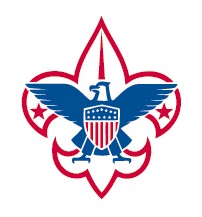 Troop 233Personal Camping GearRequired for Every Camping TripScout HandbookSufficient Water (at least two liters of water)Sleeping Equipment:Sleeping BagThin Sleeping PadPajamas   Waterproof Boots & two pairs of WOOL socks   Class A Uniform and Class B Tee ShirtTent with ground cloth and adequate stakes (1 tent per 2+ Scouts)Flashlight & Batteries (check to make sure it works)Mess Kit (bowl, spork, cup)Small Personal First AidToothbrush/Tooth Paste & Personal MedicationsCold Weather EssentialsWarm Weather EssentialsOne pair of long nylon pants (NO DENIM)Two long sleeve shirts (not cotton)Long underwear tops and bottomsWarm ski capMittens/gloves warm sweater or fleece topInsulated winter coat  (if really cold); nylon waterproof shell if not really coldOne pair of short pants,One pair of nylon long pants (perhaps bottoms unzip to convert into shorts)Warm Ski Cap to sleep inOne short-sleeve shirtOne thin long-sleeve shirtwarm sweater or fleece topBaseball/sun hat